Junior SM i tyngdlyftning 2023.Boende på KFUM Jönköpings kursgård Vidablick.Vidablick ligger i Bankeryd som ligger ca 15 minuters bilväg från tävlingsarenan. Här finns 90 bäddar belägna i huvudbyggnaden, och i separata stugor.Egna sängkläder medtages. Frukost och middag kommer att serveras i huvudbyggnaden, dessa kommer vara inkluderade i priset. Om intresse finns från STF så finns möjligheter att annordna föreläsning i samlingsrum. Möjligheter finns även att kvällsaktivitet ordnas för deltagarna.Dygnskostnad 400kr per person.Då ingår boende/frukost/lunch/middag/kvällsfika.Boende bokas genom att kontakta Stefan Holst i Jönköpings AK påholststefan@hotmail.com eller 076-1159309, först till kvarn.Huvudbyggnaden (30 bäddar)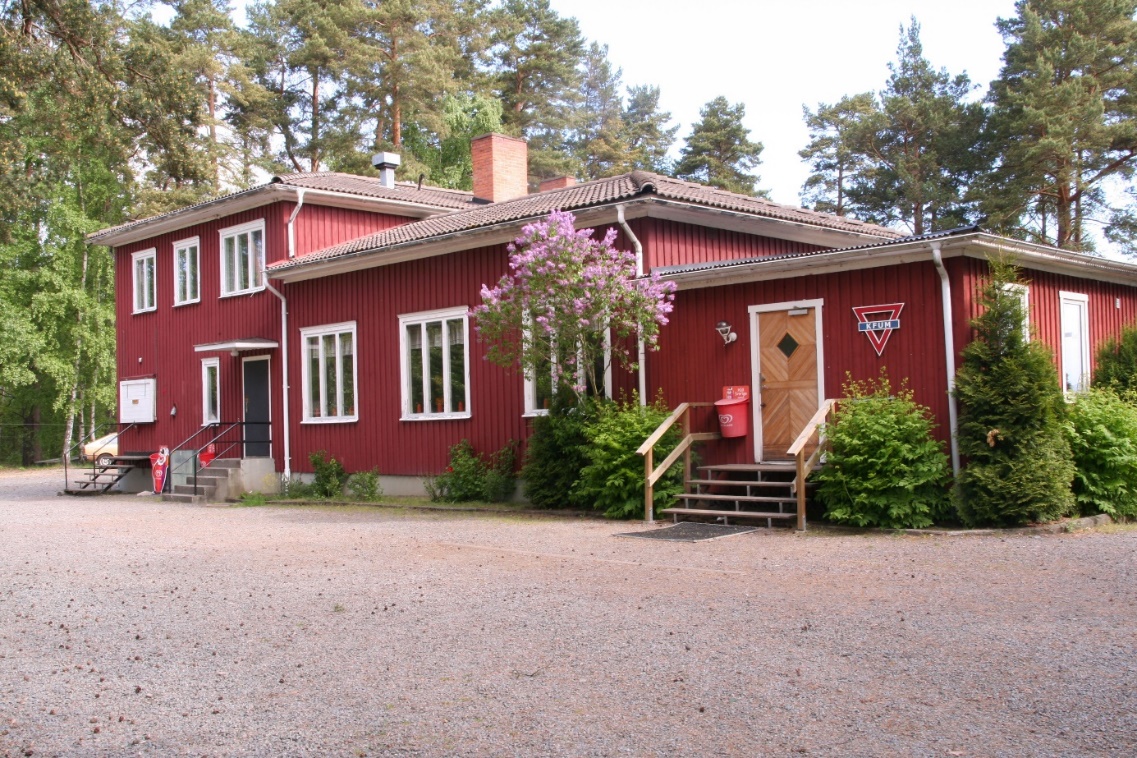 Tre Stugor (8 bäddar/stuga plus toalett & dusch). Det finns 2 stugor till som rymmer 10 pers per stuga.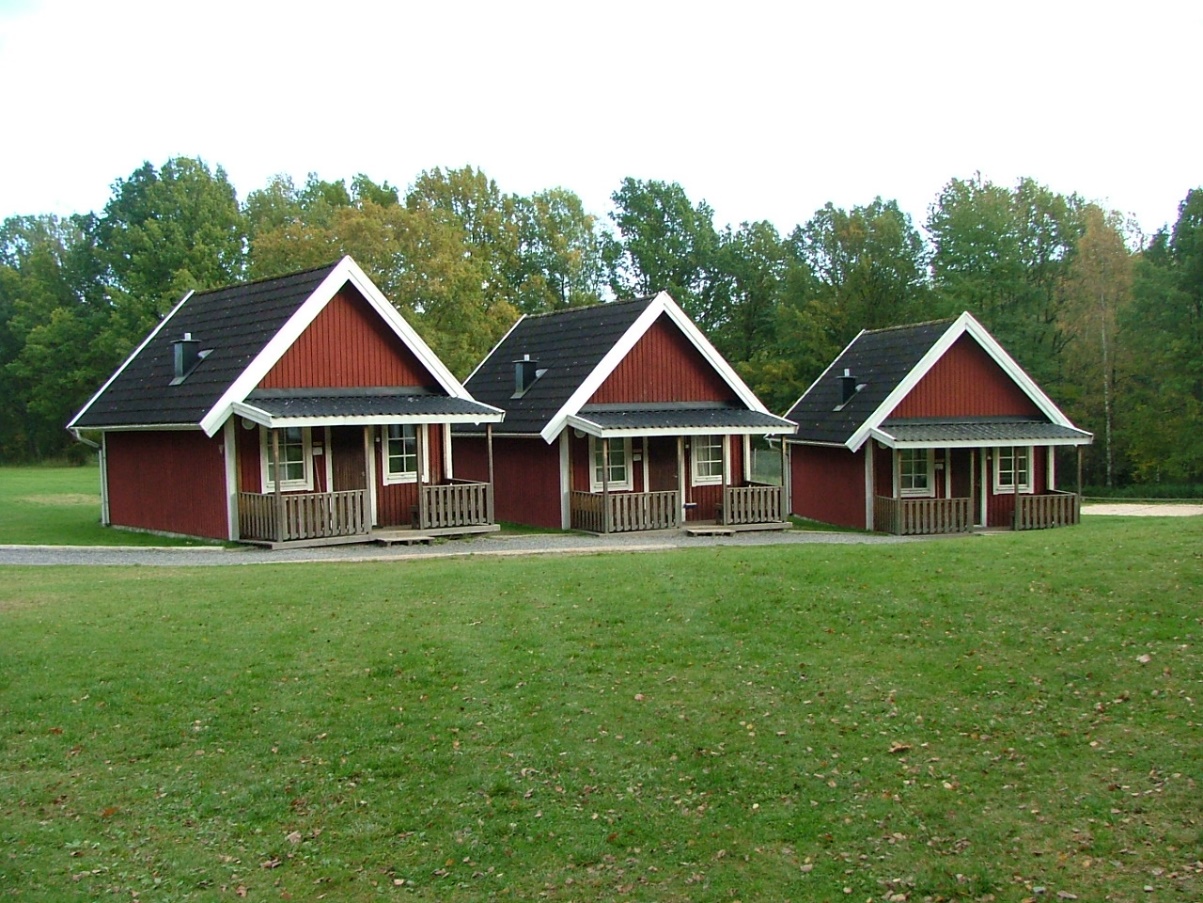 Matsal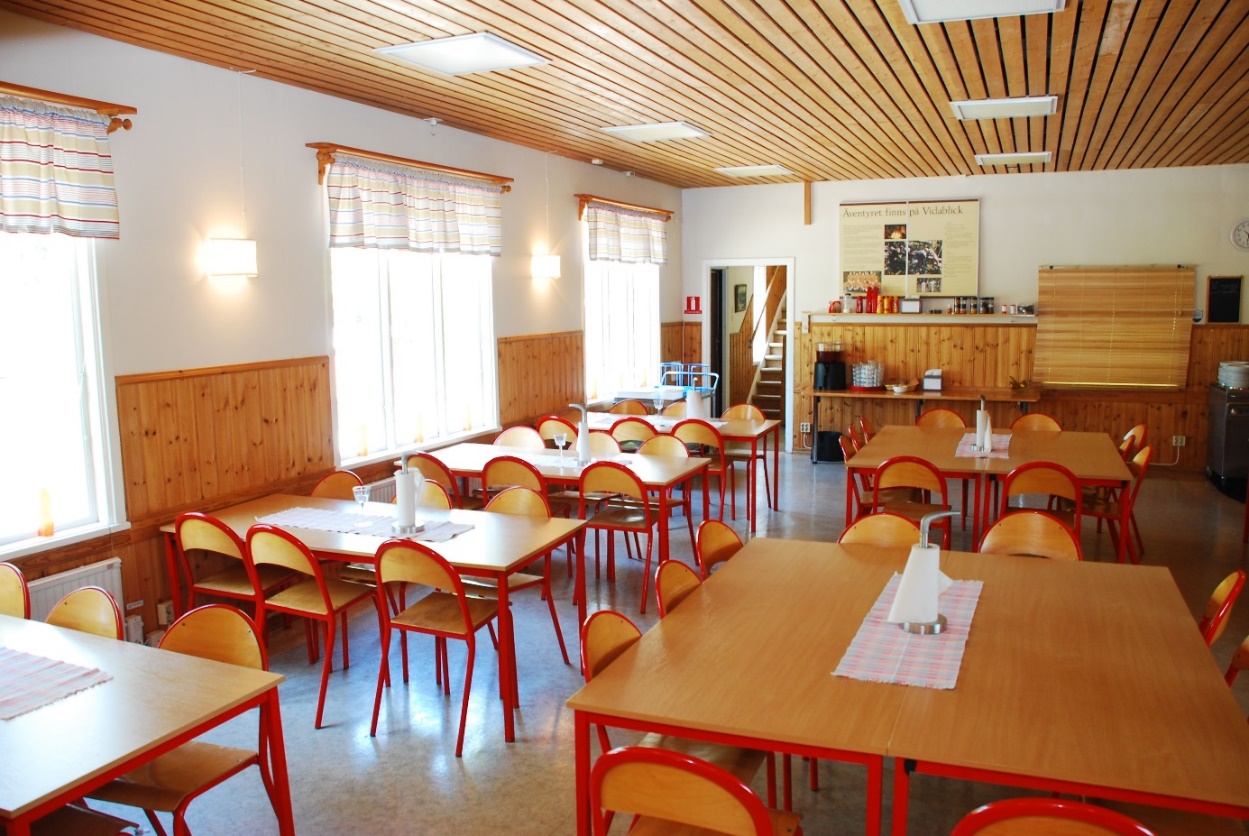 Samlingsrum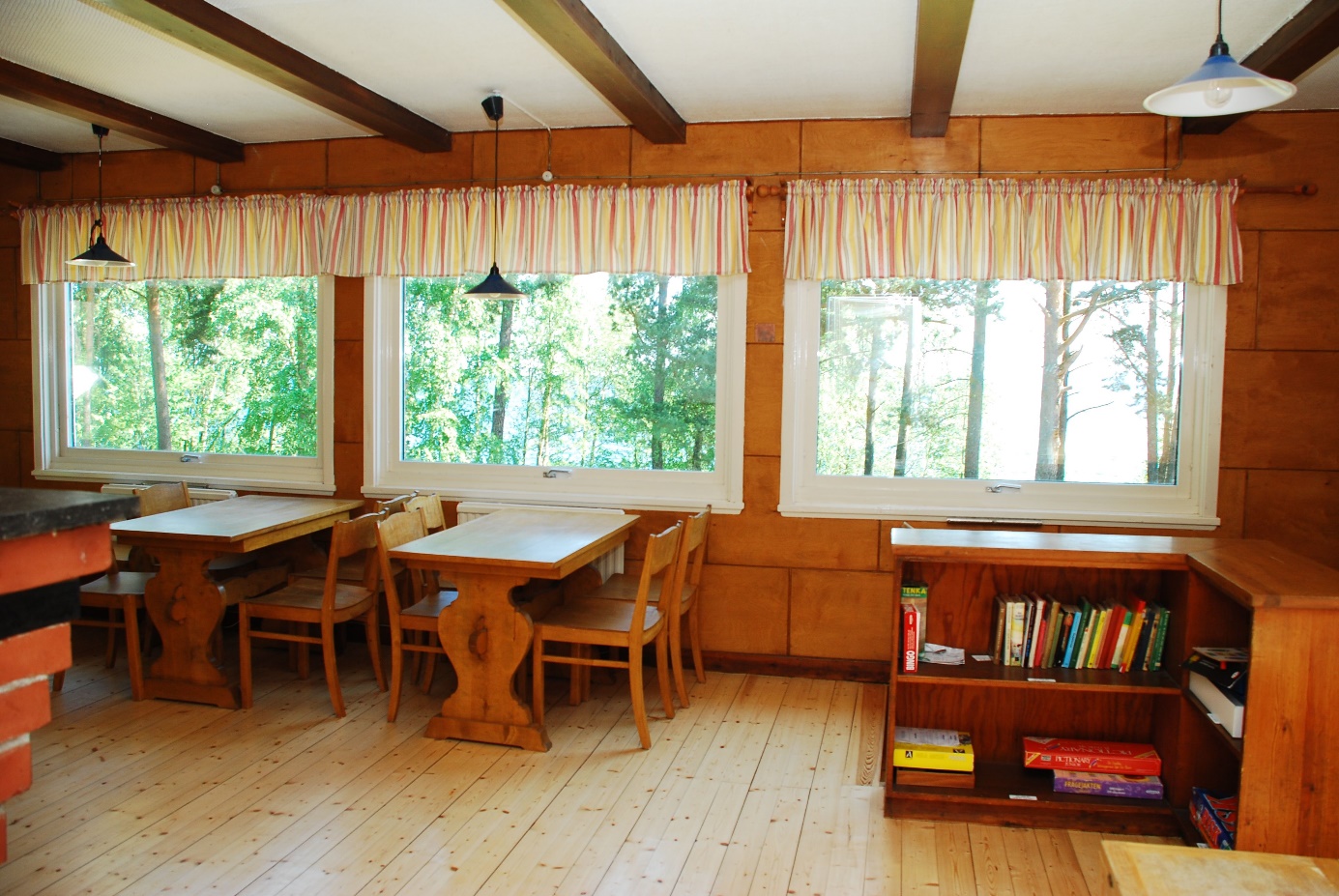 Vintervy med utsikt över Vättern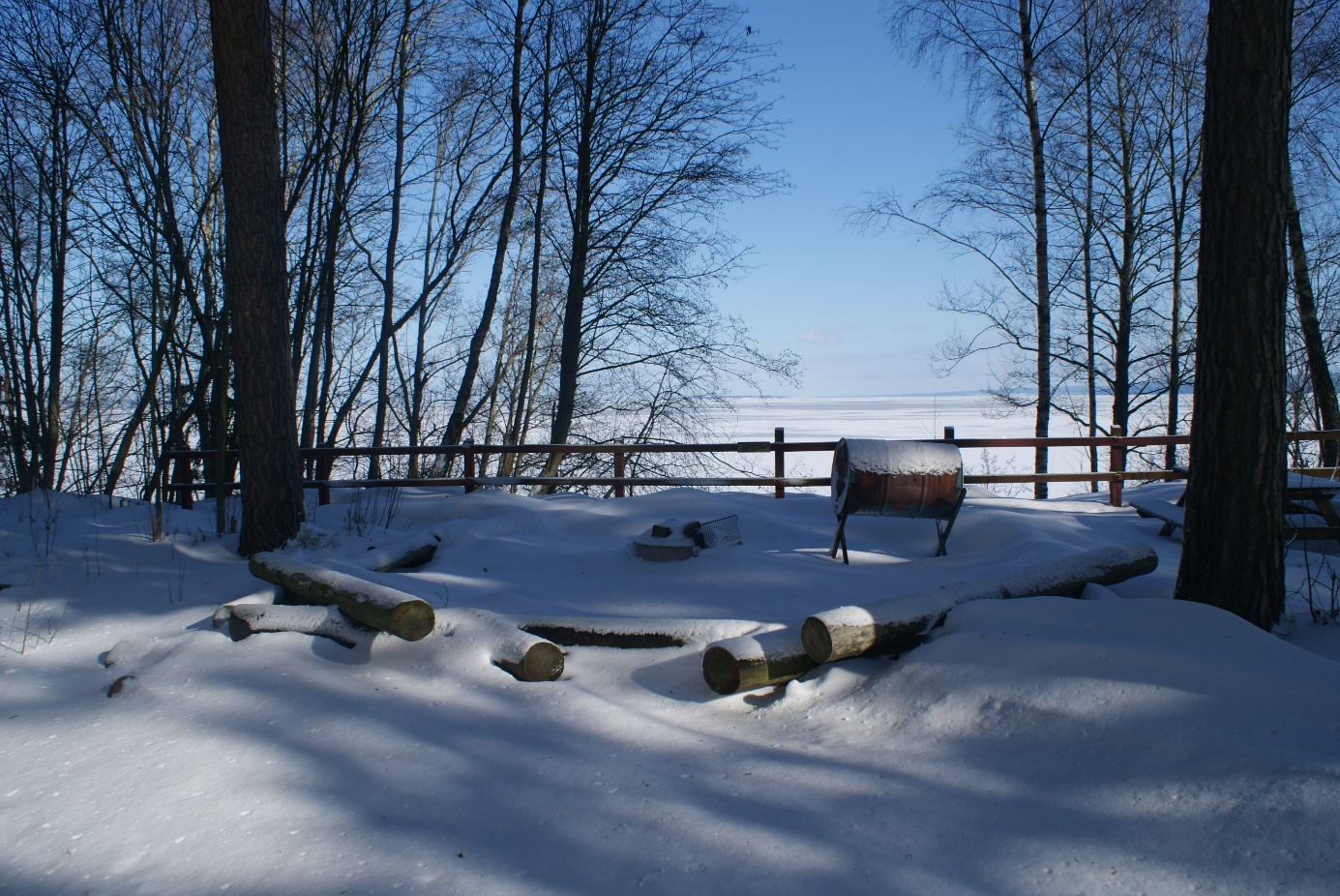 Stug/rum namn/antalSnipan 8 bäddarKostern 8 bäddarSkonaren 8 bäddarPråmen 3 rum 20 bäddarHajen 3 rum 20 bäddar2 bädds rum 12 bädds rum 24 bädds rum 14 bädds rum 24 bädds rum 34 bädds rum 44 bädds rum 56 bädds rum